Community perspectives of maternal and child health during nutrition and economic transition in sub-Saharan Africa.Authors: Daniella Watson1, Sarah H Kehoe2, Agnes Erzse3, Adélaïde Compaoré4, Cornelius Debpuur5, Engelbert A. Nonterah5, Hermann Sorgho4, Shane A Norris1,6, Karen J Hofman3 , Wendy Lawrence2,7,, Marie-Louise Newell1,8, Keith M. Godfrey2,7, Kate A.Ward2,8, Mary Barker2,7,8, for the INPreP group1School of Human Development and Health, Faculty of Medicine, University of Southampton, United Kingdom2MRC Lifecourse Epidemiology Unit, University of Southampton, United Kingdom3SAMRC Centre for Health Economics and Decision Science, PRICELESS, University of Witwatersrand School of Public Health, Faculty of Health Sciences, Johannesburg South Africa4Clinical Research Unit of Nanoro, Institut de Recherche en Sciences de la Santé, Burkina Faso 5Navrongo Health Research Centre, Ghana Health Service, Ghana6SAMRC Developmental Pathways for Health Research Unit, School of Clinical Medicine, University of the Witwatersrand, Johannesburg, South Africa7NIHR Southampton Biomedical Research Centre, University Hospitals Southampton NHS Foundation Trust, United Kingdom8School of Public Health, Faculty of Health Sciences, University of the Witwatersrand, Johannesburg, South AfricaCorresponding author: Daniella Watson, email address: d.watson@soton.ac.uk, Phone number: 07858652079, Address: D08 Institute of Developmental Science, University Hospitals Southampton NHS Foundation Trust, United KingdomShortened title: Nutrition and Economic transition in sub-Saharan AfricaAcknowledgements: The authors would like to thank the participants for their time and interest in the study, and the field workers who conducted the focus groups. We would also like to thank the INPreP group: Abraham Oduro, James Adoctor, Paul Welaga, Paula Beeri, Edith Dambayi, Esmond W. Nonterah, Winfred Ofosu, Doreen Ayibisah, Maxwell Dalaba, Samuel Chatio (Navrongo Health Research Centre); Palwendé R. Boua, Kadija Ouedraogo, Toussaint Rouamba, Karim Derra, Aminata Welgo, Halidou Tinto  (Clinical Research Unit of Nanoro);Susan Goldstein, Aviva Tugendhaft, Winfreda Mdewa, Ijeoma Edoka (SAMRC Centre for Health Economics and Decision Science, PRICELESS); Mark Hanson, Caroline Fall, (Faculty of Medicine, University of Southampton); Emmanuel Cohen,  Stephanie Wrottesley (SAMRC Developmental Pathways for Health Research Unit).Financial Support: This research was funded by the National Institute for Health Research (NIHR) (17\63\154) using UK aid from the UK Government to support global health research. The views expressed in this publication are those of the authors and not necessarily those of the NIHR or the UK Department of Health and Social Care. KJH and AE are supported by South African Medical Research Council/ Centre for Health Economics and Decision Science – PRICELESS SA, University of Witwatersrand School of Public Health, Faculty of Health Sciences, Johannesburg South Africa (D1305910-03).Conflict of interest: None.Authorship: MB, AE, SHK, KJH, SAN, KAW, MLN, EAN, HS, KMG designed the study, AE, AC, CD carried it out, DW, MB, AE, AC, CD analysed the data. All authors contributed to drafting and editing the article and approved the final manuscript.Ethical Standards Disclosure: This study was conducted according to the guidelines laid down in the Declaration of Helsinki and all procedures involving research study participants were approved by Faculty of Medicine Ethics Committee, University of Southampton, UK (47290), the University of the Witwatersrand Human Research Ethics Committee (Medical), South Africa (M181056), the Navrongo Health Research Centre Institutional Review Board, Ghana (NHRCIRB322), the National Health Ethics Committee in Burkina Faso, (201 8-12-156). Written and verbal informed consent was obtained from all participants. Verbal consent was witnessed and formally recorded.Community perspectives of maternal and child health during nutrition and economic transition in sub-Saharan Africa.Abstract Objective: To explore community perceptions of maternal and child nutrition issues in Sub-Saharan Africa. Design: 30 focus groups with men and women from 3 communities facilitated by local researchers.Setting: One urban (Soweto, South Africa); two rural settings (Navrongo, Ghana and Nanoro, Burkina Faso) at different stages of economic transition.Participants: 237 men and women aged 18-55, mostly subsistence farmers in Navrongo and Nanoro and low income in Soweto.Results: Differences in community concerns about maternal and child health and nutrition reflected the transitional stage of the country. Community priorities revolved around poor nutrition and hunger caused by poverty, lack of economic opportunity and traditional gender roles. Men and women felt they had limited control over food and other resources. Women wanted men to take more responsibility for domestic chores, including food provision, while men wanted more involvement in their families but felt unable to provide for them. Solutions suggested focused on ways of increasing control over economic production, family life and domestic food supplies. Rural communities sought agricultural support while the urban community wanted regulation of the food environment.Conclusion: To be acceptable and effective, interventions to improve maternal and child nutrition need to take account of communities’ perceptions of their needs, address wider determinants of nutritional status and differences in access to food reflecting the stage of the country’s economic transition. Findings suggest that education and knowledge are necessary but not sufficient to support improvements in women’s and children’s nutritional status. Keywords: Maternal child health; nutrition; qualitative research; community engagement; sub-Saharan AfricaIntroductionSub-Saharan Africa has persistently high rates of fetal growth retardation, pre-term birth, low birthweight, underweight and child stunting, but also rapidly increasing rates of overweight and obesity(1-3). The region is faced with a ‘double burden’ of malnutrition, where undernutrition in infancy and early childhood is followed by enduring micronutrient deficiencies and overnutrition in later childhood(4). The 2019 Lancet series on Double Burden of Malnutrition suggested this is due to changes in the global food system making less nutritious food cheaper and more accessible than nutritious food(5). The risk of the double burden of malnutrition is now impacting people with low incomes and in rural areas, not just wealthier-urban households. The Lancet series suggested lifecourse interventions are needed to address malnutrition by optimising diet quality and implementing double duty interventions by simultaneously tackling both under-and overnutrition(6). The ‘first 1000 days’ concept emphasises the importance of nutritional investment from conception to the child’s second birthday to improve long term population health(7, 8). This double burden, combined with food insecurity, is a feature of transitioning societies across Africa. Over half of sub-Saharan Africans live in extreme poverty, subsisting on less than US$1.90 per day, limiting their ability to purchase food(9). Availability and access to higher quality food are further limited by lack of transport infrastructure(10), and increasingly unpredictable climate has resulted in low harvest yields further reducing food availability(11-14).  Over the past 20 years there has been rapid economic transition in Africa, including a shift from a subsistence to a more modern, industrialised economy, with accompanying urbanisation(15). Economic transition has reduced levels of wasting and stunting, but has also reduced physical activity. At the same time, industrialisation and urbanisation have resulted in a change away from traditional food systems and methods of food production.  Traditional African diets, which include higher proportions of fruit and vegetables, have been found to be healthier than those in some high-income countries but this is only the case if food access is secure(16). More often the move towards modern food systems supports increased availability, and reduced costs of high fat, sugar and salt foods, lowering dietary quality(19). The recent nutrition transition in Africa has seen communities moving from reliance on traditional foods towards more modern or mixed (traditional and modern) diets(17), involving increased consumption of processed foods(5),  higher energy intakes and prevalence of overweight and obesity(3). Nutritional transition is therefore accompanied by an epidemiological transition in that there is a parallel shift away from a burden of infectious disease towards chronic conditions(5, 18). Africa’s economic growth and societal changes also bring opportunities to address these health challenges(19). Further, the transitioning roles of women reduces obligations to marry, increases opportunities for employment and “personal liberation…being perceived as a free woman”(20), which may offer women the chance to have more control over their family’s health and nutrition status. Women’s economic and political empowerment has long been linked to better health and well-being of their families(21), issues which are discussed in another paper in this special issue(22).Implementing supportive “double-duty” nutritional interventions to simultaneously tackle both under-and overnutrition requires engagement of the target population along with policy-makers across multiple sectors and the frontline operators. Such actions will need to be delivered through health services, social safety nets, educational settings, and agriculture, food systems and environments(4, 7).  Double-duty interventions are discussed in another paper in this special issue(23). Research suggests these interventions should be accompanied by a shift from a ‘top-down’ to a combined integrated ‘bottom-up and top-down’ approach that encourages collaboration between diverse stakeholders and creates shared value to reflect the nutritional needs of communities(24).This study is focused on maternal and child nutrition in three settings at varying stages of economic transition. Although quantitative data can tell us how transitions lead to a double burden of malnutrition, they do not explain why or how national transitions affect individuals and local communities. Qualitative research can do this by providing an approach through which to engage with, explore and document people’s experiences and concerns. In the context of inequalities, qualitative research is valuable as a multicultural, gendered process, which can bridge local communities’ lived experience to history, politics, and decolonisation(25). The focus of previous qualitative studies on nutrition in sub-Saharan Africa included communities’ belief of and practices with foods. Two qualitative synthesises of data from participatory interviews and focus groups on maternal and child health in sub-Saharan Africa reported that many communities spoke of foods that were ‘forbidden’ for pregnant women as they were believed to increase the risk of birth complications and death(26). Strong beliefs in the healing power of foods were also identified, although there was little agreement on which foods had which powers(27). Previous qualitative studies have described belief and practices concerning food and nutrition in sub-Saharan Africa, but have not explored communities’ understandings of causes of and solutions to poor maternal and child nutrition. Objectives of the study reported here were therefore to explore communities’ perceptions of factors affecting maternal and child nutrition in three transitioning sub-Saharan African sites and to collect ideas for context-specific solutions to maternal and child nutrition problems(22,23,28).MethodStudy setting and populationThe focus groups were conducted in three countries in sub-Saharan Africa (Burkina Faso, Ghana and South Africa), each at a different stage of economic transition. The double burden of malnutrition is occurring in all countries, but each country’s status is dependent on its stage of transition. Burkina Faso is classified as a low-income economy(29); nationally, child undernutrition is more prevalent than in the rest of West Africa(30), but overweight and obesity among women has increased from 7.7% in 1980 to 28.8% in 2016(30). Ghana is classified as a lower-middle income economy(29), where 27% of children under five are stunted(31), and 41% of women nationally are overweight and obese(32). South Africa is classified as an upper-middle income economy(29), with 27% of children under 5 years stunted and underweight, 13% overweight, and two thirds of women overweight or obese(33). The study included rural communities in Nanoro, Burkina Faso and Navrongo, Ghana, and an urban community in Soweto, South Africa. The communities in Nanoro are from the Mossi ethnic group(34). Two ethno-linguistic groups Kassena and Nankani, are found in Navrongo(35). In both rural communities, the main source of income is subsistence farming which is dependent on climate and rainfall. Soweto is a township with informal settlements in South Africa. It is a large but underdeveloped community separated spatially from the economic hub of Johannesburg, but where thousands of poor families live(36).Data collection Focus groups were conducted as part of the NIHR INPreP (Improved Nutrition Preconception Pregnancy Post-Delivery) study, which aims to review and engage policy about maternal and child nutrition in three different sub-Saharan African countries, to establish the barriers to and the opportunities for developing and instituting cost-effective and context-specific interventions to improve maternal and child health(37). This qualitative sub-study provided opportunities for communities to describe their experience and express their concerns in relation to maternal and child health and nutrition specifically, and to make suggestions for interventions to address the issues identified in the discussions. Focus groups were chosen as a method of gaining a variety of views and experiences from men and women of different ages and to capture group dynamics(38). Focus group guides were designed to stimulate discussion on the general health and nutrition of women and children and also to guide conversations towards identifying solutions.  These guides covered topics including priority health and nutrition issues, current healthcare services and nutrition support, foods eaten by mothers and infants, and possible interventions to address community needs.  The standard focus group guide, developed by the team, was adapted for each site and for men and women. (See Appendix A for women’s focus group discussion guide. The men’s guide is similar). Participants were recruited using site-specific sampling strategies, which are described in the three other INPreP papers in this special issue(22, 23, 28). All focus groups took place between January and March 2019, which is the dry season in Nanoro and Navrongo, and the rainy season in Soweto. The focus groups were conducted by experienced qualitative researchers in local languages (Moore in Nanoro; Kasem and Nankani in Navrongo; Xhosa, Zulu, and English in Soweto). Consent was taken from all participants; those who were literate signed the consent form, and for those who were not, the form was read out to them and they indicated consent with a thumbprint. Focus groups were audio-recorded, and brief demographic details were recorded for each participant. Data analysis South African and Ghanaian research teams transcribed the audio recordings from local language into English.  The Burkina Faso research team transcribed the local language recordings into French and then translated into English for comparison between sites. Each team inductively coded transcripts based on topics in the focus group guides using NVivo software version 12. Using a constant comparative approach, each team produced a codebook for the data from their site. To produce the cross-cultural analysis of the data reported in this paper, site codebooks and NVivo reports were subject to thematic analysis which produced a set of common, overarching themes underpinning data from all three sites. (Codebook available from authors on request.) Thematic analysis was chosen because it provides detailed and rich accounts of complex data in a flexible manner, yet has rigorous methods to enhance objectivity(39). We used COREQ guidance to structure our reporting(40). (Quotes containing local currency were converted to US$ on 20/04/20.)ResultsThirty focus groups were conducted; 11 in Nanoro, 10 in Navrongo and 9 in Soweto, involving 237 participants whose characteristics are presented in Table 1. We identified two major themes underlying participants’ experiences of, and concerns with maternal and child nutrition in their settings: (i) stage of the country’s transition (epidemiological, nutritional, economic); (ii) proposed solutions (household, community, structural). Data under each theme is presented below as a series of sub-themes, supported by quotes from each site, gender and age group. Theme one is represented in Figure 1 that explains what the communities perceived to be influencing maternal and child nutrition. Participants described problems of under and overweight in mothers and children in their sites, the extent of which appeared to depend on the stage of economic, epidemiological, and nutritional transition of their countries. Participants in all three sites described economic constraints that influenced the way they were either able to produce or purchase food. For farming communities, climate change was seen to be having profound impacts on the way they could feed themselves. Communities suggested solutions to these problems which are described in Table 2.Fig.1 What did communities perceive to have influenced maternal and child nutrition in three sites in sub-Saharan Africa? Thematic map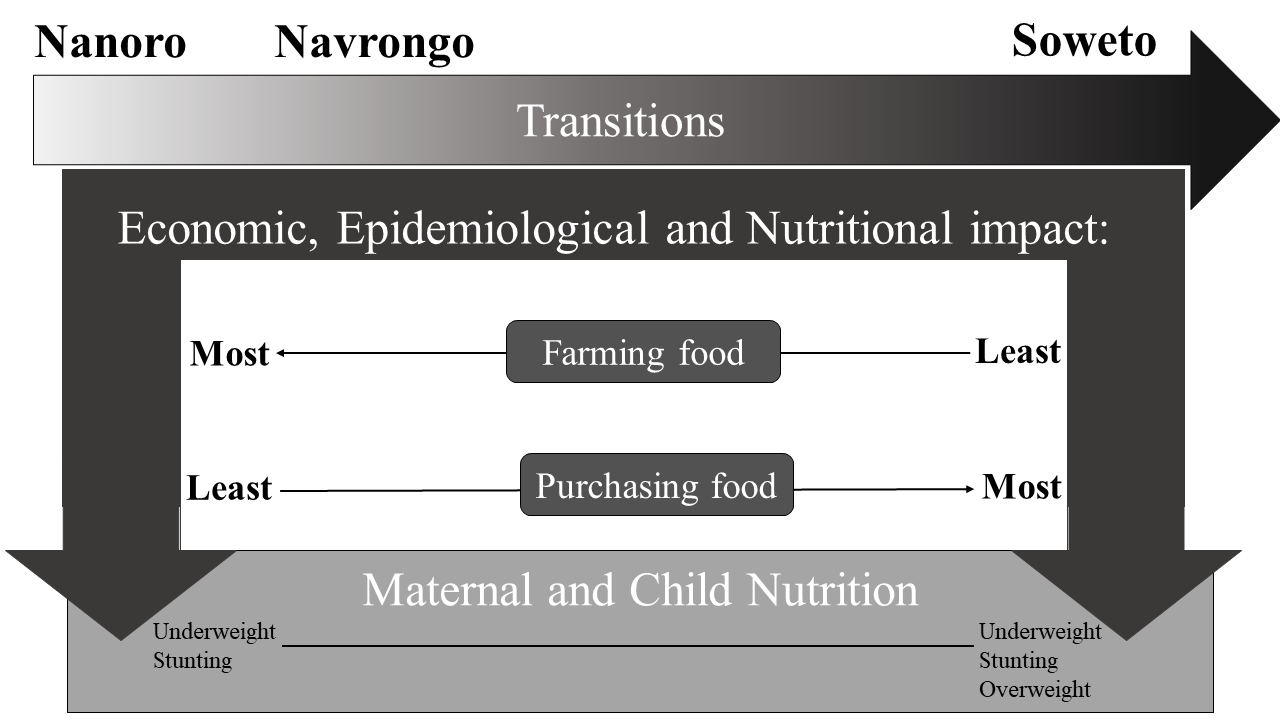 TransitionsDiscussions with participants suggested that different stages of epidemiological, nutritional and economic transition in each of the study settings influenced the communities’ disease status, access to nutritious food and economic constraints, ultimately impacting upon maternal and child nutrition and health. Findings from the discussions are presented to reflect these ongoing transitions and the differing economic conditions between countries.Epidemiological transitionParticipants spoke of different disease states, which appeared to be influenced by the stage of epidemiological transition of their site. People in Nanoro and Navrongo spoke of infectious diseases affecting community health, whereas in Soweto the coexistence of infectious and non-communicable diseases was discussed. In Nanoro, the least transitioned setting, the focus of health concerns were infectious diseases, particularly malaria were prevalent and believed to be caused by environmental factors.“Here in Nazoanga, children suffer from malaria and malnutrition” FGD03_Men_18-55yr_Nanoro, Burkina Faso“It is mosquitoes, dirty waters, the dust and the wind.” FGD01_Women_18-25yr_Nanoro, Burkina FasoSimilarly, communities in Navrongo reported infectious disease as an issue, however community members reflected on how their understanding of disease has evolved over time so that they now take effective preventive actions.  In this way, the community felt they had become more active agents in managing their own health. “In the past, after fetching water… some women soak clothes in water for days without washing them, and mosquitoes can easily breed in them for them to get malaria .... Now the women wash their clothes and put everything in order, they cover their items with nets, ….so the things of the past have changed.” FGD03_Women_26-39yrs_Navrongo, GhanaDiscussions in Soweto, the most urbanised of the settings, revealed the coexistence of communicable and non-communicable disease in the community, including mental health problems.   “A lot of people where I live are sick, some have HIV and then most of the youth and elderly have diabetes, and some have cancer.” FGD02_Women_26-40yrs_Soweto, South Africa	“Depression, it’s there, it does exist among women but people don’t understand what it is exactly.” FGD01_Women_26-40yrs_Soweto, South AfricaNutritional transitionRegardless of whether their main concerns were about communicable or non-communicable diseases, participants in all sites made the connection between disease and nutrition. They recognised that eating well improves health for adults and children and prevents both types of disease.  “Good nutrition is the one that gives you good health.” FGD01_Women_18-25yrs_Nanoro Burkina Faso“Good nutrition gives blood and also protects you from diseases…The white people have a saying that, “an empty sack cannot stand upright”. When you wake up from bed, and the stomach is empty, you are weak, you cannot stand up to work. So it opens the mind, it also gives blood, it also makes you strong. It is in the body fighting against diseases.” FGD03_Women_26-39yrs_Navrongo, Ghana“In order for them to be healthy you need to give them healthy food, give them veggies, get him accustomed to eating veggies, eating fruits, we need to pull them away from eating junk because at the end of the day … it makes kids obese, it makes kids not think properly” FGD01_Women_26-40yrs_Soweto, South AfricaParticipants spoke of the ways that food availability and access to food had changed in recent times. They described how farmers in settings with more traditional food systems including Nanoro and Navrongo, were struggling to grow enough nutritious food to feed their families.  They believed this to be, at least in part, caused by changing weather patterns. By contrast, the urban community in Soweto reported increasing reliance on processed take-away foods instead of home-cooked meals and diminishing cultivable land for agricultural production. This is both a feature of transition to a more modern food system which had moved away from agricultural production and increasing urbanisation in South Africa.In Nanoro, participants described how seasonal fluctuations affected food security and how they had to travel long distances and required transport to buy nutritious foods. “The season was good but last year it hadn’t rained enough and we had bad harvest…. One year is not enough to solve one bad year’s harvest.” FGD03_Men_18-55yr_Nanoro, Burkina Faso “Here we do not have vegetables. We must go and buy some in Wamzaala (6 km) to sell. Times before we went by bike to Nanoro (21 km) to buy the vegetables.” FGD02_Women_35-55 Nanoro, Burkina FasoIn Navrongo, it was reported that water insecurity led to insufficient fresh produce, and the community had to eat dried vegetables. They associated this with poor nutrition and health. “There is no water for us to water our gardens. We harvest the fresh vegetables and dry them. These dried vegetables, they don’t have nutrients for the body” FGD06_Women_40-50yrs_Navrongo, GhanaAdditionally, communities in Navrongo reported that health workers advise pregnant women to eat healthy food but these foods were not available; they did not grow in this area and were too expensive to buy.“Whenever we go to the hospital, they tell us to eat these foods because they are good. Because we don’t have them is why we eat our local foods like the kapuno, TZ, and the vegetables and rice.” FGD03_Women_26-39yrs_Navrongo, GhanaMore of the conversation with participants from Navrongo and Nanoro was focused on issues with generating sufficient food for their families rather than on the provision of good quality, diverse diets. This was less the case in Soweto, where much of the concern was with the poor quality of the food available locally in the shops and sold by street vendors. It was perceived to be more convenient and cheaper to purchase and consume widely available junk food than to prepare fresh food; this was a recent phenomenon. “Food these days is wrong, wrong, wrong; you know back then, there used to be kota (bunny chow) we’d get it from school but it was scarce, but now at every corner there are those chips for R5 (US$0.27)…” FGD08_Women_40+yrs_Soweto, South AfricaEconomic constraints All communities described problems of poverty and lack of employment opportunity that limited access to nutritious foods for mothers and children and so affected their health. Different causes of poverty were discussed, including poor agricultural yield and lack of employment, which lead to having little food and no money to live on.  Participants described poverty as the main constraint to quality nutrition and health. They said poverty dictated their lives, and that they had developed coping mechanisms in order to survive. “Poverty is the first disease.” FGD03_Men_18-55yrs_Nanoro, Burkina FasoMen in Navrongo described how they attempted to escape poverty by migrating to the cities and leaving their families behind. “When the dry season comes about most of us especially we the young people, we run to Kumasi and stay looking for your daily bread alone, while the woman and the child are at home not having food to eat.” FGD09_men_35-50yrs_Navrongo, GhanaSimilarly, in Soweto, people described poverty leading to involvement in crime and substance abuse as a means to escape from a hopeless situation. “It’s poverty. There are many who are unemployed and that leads to involvement in crime, and drugs such as Nyaope” FGD09_men_18+yrs_Soweto, South AfricaIn Soweto, drinking was an issue for both genders. Alcohol was an instrument to help respondents’ troubles with additional consequences for the health and well-being of their children.“They do that because of their problems, there’s no woman that wants to be an alcoholic when they have kids” FGD01_Women_26-40yrs_Soweto, South AfricaUnemployment and underemployment were prevalent contributing factors to poverty in all settings. For those who did work, livelihoods depended on whether the setting was rural or urban, and the stage of transition from a more traditional to modern food system. In the rural communities, farming was described as becoming less productive; seasonal fluctuations believed to be caused by climate change were reducing the quantity and quality of foods available to mothers and children in those communities. In Navrongo, the main source of income is subsistence farming, and communities expressed challenges of yielding nutritious crops.   “… there is no money for us to farm, and also the farming is not progressing well.  The land is not nutrient dense because of this, the micronutrient in the produce would not be sufficient” FGD08_men_24-34yrs_Navrongo, GhanaIn Soweto, women reported that they put themselves at risk in order to provide for their children. “… I can’t find a job, I go taking my CV but they don’t call me back, so what do I do, I come with that mentality that because of I’m a woman, I can use my body to make money. I go to town and prostitute myself so I can buy food for my kids.” FGD01_Women_26-40yrs_Soweto, South AfricaIn Nanoro, women who had employment spoke of having to work long hours in markets whilst pregnant or with their child. “We have to wake up early in the morning to go buy articles we are selling, if you are pregnant with a young child how are you going to manage?” FGD02_Women_35-55yrs_Nanoro, Burkina FasoSolutions Community members, despite feeling disempowered, had suggestions for improving maternal and child nutrition and wanted to be part of the solutions. Their solutions are presented below as they apply to the household, the community and societal structures. To address their frustration that they had so little control over theirs and their children’s diets, women asked for financial support to establish businesses to generate their own income. They felt that having their own income would increase the opportunities for them and their children to have healthier lives. “The last rainy season, some of us got supported with 20000 cfa (US$33.19) to improve their business… some women wanted to implement activities to generate income.” FGD02_Women_35-55yrs_Nanoro, Burkina Faso “We want jobs. If you have a job and you have food with money. You and your children are healthy even without your husband. Because you have your profession, you wouldn’t mind him. You have peace of mind.” FGD05_Women_40-50yrs_Navrongo, Ghana “Helping mothers to get an income. Especially mothers because they are the ones that go all out to ensure that children are fed.” FGD02_Women_26-40yrs_Soweto, South AfricaParticipants in all sites suggested solutions based on community empowerment, including investment in gardening and local agriculture, support from health workers with food preparation, and establishing community member support groups.“What we can add is we want health care workers who will sensitise people to good nutritional practices, hygiene, cleanliness. To give advice to people, give them solutions.” FGD03_Men_18_55yrs_Nanoro, Burkina Faso“We have a large valley here so that let’s say four or five us go and do gardens there and plant - whether it is cassava, plantain or orange trees. In three to four years’ time, when we go there we will get food for a pregnant woman to eat to be strong” FGD07_men_18+yrs_Navrongo, Ghana“So helping… support groups, we need to talk to each other, because we’re basically fighting on our own as women…” FGD04_Women_18-25yrs_Soweto_South AfricaParticipants asked that governments provide context-specific solutions to increase the availability of healthier foods. The people in Nanoro wanted a reduction in food prices, communities in Navrongo sought the construction of dams, and people in Soweto wanted healthy food packages and social grants, increased availability of healthy food and regulation over the availability of unhealthy foods.“They (the government) won’t give us the food for free. They are going to reduce the price and we are going to give our contribution. … Instead of paying 20000 cfa (US$33.19) for one bag maybe two bags can be 20000cfa.” FGD02_Women_35-55yrs_Nanoro, Burkina Faso “If the government can create a dam here …  they will get fresh vegetables. Because the rains are seasonal, we dig boreholes, in order to help us farm. Now we are there waiting for the next year’s rains to farm…” FGD10_men_18+yrs_Navrongo, Ghana“I would start a feeding scheme … getting their social grants; they [mothers] need to come back with a little package of at least healthy food… a health pack for the child” FGD09_men_18+yrs_Soweto, South AfricaDiscussionThis cross-cultural study explored perceptions of maternal and child nutrition in communities living in countries at different stages of economic and nutrition transition. Participants living in these communities indicated common problems such as poverty, lack of employment opportunity, and these made it challenging to provide sufficient food to prevent families from being hungry. Though they mentioned their poor diet quality, communities members were less concerned about this than about simply feeding their families enough. Sites in rural Ghana and Burkina Faso were still at early phases of nutrition transition and relied heavily on traditional, plant based diets(41). Community member suggestions aligned with those of the 2019 Lancet series on the ‘double burden of malnutrition’ that advised double-duty actions to tackle all forms of malnutrition, these to include scaling up agriculture programmes and improving food environments(5, 6). Solutions suggested by the communities also included a number of ‘nutrition sensitive’ approaches rather than just ‘nutrition specific’ interventions(42, 43). Nutrition sensitive approaches included access to good farming land, employment support, and women’s empowerment groups. Nutrition sensitive interventions have been shown to be successful in reducing maternal underweight and infant wasting(42, 43). Such interventions would need to be delivered in a way that reflected the local context. These interventions may be more effective if focused on women in poorly nourished communities (20, 44-48). Women in our focus groups felt overburdened with domestic chores and said that their men were largely absent from family life(22). The men wanted to be included in raising their children but felt unable to fulfil their role as providers. Interventions that involve men has been shown to increase partner support for women during pregnancy(49). Participants of both genders suggested that forms of collective action might be key to improving maternal and child nutrition. Involving women in problem-solving participatory groups in other contexts has been shown to create dramatic improvements in maternal and child health outcomes which offer cost effective solutions in low resource settings(50). The Alive and Thrive initiative provides evidence that a multi-faceted nutrition sensitive approach, including community mobilisation can improve maternal and infant outcomes(51). Our findings align with the 2018 Lancet commission on the ‘global syndemic’ of obesity, undernutrition and climate change(14); participants in the focus groups spoke of changing climates and seasonal fluctuations impacting their agricultural outputs and consequently the quality and quantity of food available for them to eat or sell. Solutions to improve malnutrition in Africa’s transitioning countries clearly need to take account of the effects of climate change on agriculture and the consequent effect on migration(13). Strengths and limitationsThis is a substantial focus group study, involving a large number of participants of a range of ages, from diverse settings. Highly trained local qualitative researchers carried out the research, and analysed the data using standardised rigorous methods, but from their contextual perspectives. The data were further analysed by four international research teams, which promoted wider interpretation. As the audio-recordings were translated into English, the original meaning of data may be lost in translations. This study was limited by speaking only to men and women from local families. It would have been useful to additionally capture perspectives from community leaders and health workers.ConclusionNutrition-sensitive rather than nutrition-specific interventions were mainly suggested by sub-Saharan communities to improve maternal and child nutrition. Food security is a major concern for the communities who called for support to put food production more under their control, and more opportunities for paid employment. This suggests that co-creation of any intervention response would be not just desirable but essential. Without addressing this basic need for enough food, it is a challenge to shift attention to improving food quality and dietary diversity and so offset the burgeoning obesity epidemic taking hold across Africa. Discussions also make clear the multi-sectoral nature of possible interventions to improve maternal and child nutrition and the probability that solutions to this health problem lies well beyond the health sector.  Sustainable policy interventions to improve maternal and child nutrition need to consider the complex issues involved in food security across transitioning countries, many of which are not obviously or immediately related to the provision of food. References:1.	Bain LE, Awah PK, Geraldine N et al. (2013) Malnutrition in Sub–Saharan Africa: burden, 	causes and prospects. Pan Afr Med J 15, 120 DOI: 10.11604/pamj.2013.15.120.2535.2.	Lartey A. (2008) Maternal and child nutrition in Sub-Saharan Africa: Challenges and 	interventions. Proc Nutr Soc 67, 105-108.3.	Steyn NP & Mchiza ZJ. (2014) Obesity and the nutrition transition in Sub‐Saharan Africa. 	Ann N Y Acad Sci 1311, 88-101.4.	World Health Organization. (2017) The double burden of malnutrition. World Health 	Organization. Policy Brief No. WHO/NMH/NHD/17.3 Geneva, WHO.5.	Popkin BM, Corvalan C, Grummer-Strawn LM (2020) Dynamics of the double burden of 	malnutrition and the changing nutrition reality. Lancet 395, 65-74.6.	Hawkes C, Ruel MT, Salm L et al. (2020) Double-duty actions: seizing programme and 	policy opportunities to address malnutrition in all its forms. Lancet 395,142-557.	Black RE, Victora CG, Walker SP et al. (2013) Maternal and child undernutrition and 	overweight in low-income and middle-income countries. Lancet 382, 427-451.8.	Bhutta ZA, Das JK, Rizvi A et al. (2013) Evidence-based interventions for improvement of 	maternal and child nutrition: what can be done and at what cost? Lancet 382, 452-477.9.	The World Bank. Understanding Poverty (2019) [Available from: 		https://www.worldbank.org/en/topic/poverty/overview (accessed September 2019).10.	Food and Agriculture Organisation of the United Nations. (2015) Regional overview of food 	insecurity: African food security prospects brighter than ever. FAO, Accra, Ghana.11.	Rayco-Solon P, Fulford AJ, Prentice AM. (2005) Differential effects of seasonality on 	preterm birth and intrauterine growth restriction in rural Africans. Am J Clin Nutr 81, 134-9.12.	Branca F, Pastore G, Demissie T et al. (1993) The nutritional impact of seasonality in 	children and adults of rural Ethiopia. Eur J Clin Nutr 47, 840-50.13.	Abubakar I, Aldridge RW, Devakumar D et al. (2018) The Lancet Commissions The UCL–	Lancet Commission on Migration and Health: the health of a world on the move. Lancet 	392, 2606-54.14.	Mendenhall E, Singer M. (2019) The global syndemic of obesity, undernutrition, and 	climate change. Lancet 393, 741.15.	Popkin BM. (2004) The nutrition transition: an overview of world patterns of change. Nutr 	Rev 62, 140-S3.16.	Imamura F, Micha R, Khatibzadeh S et al. (2015) Dietary quality among men and women in 	187 countries in 1990 and 2010: a systematic assessment. Lancet Glob Health 3, e132-e142.17.	High Level Panel of Experts on Food Security and Nutrition (2017) A Report by the High 	Level Panel of Experts on Food Security and Nutrition of the Committee on World Food 	Security. FAO: Rome, Italy.18.	Barrett R, Kuzawa CW, McDade T et al. (1998) Emerging and re-emerging infectious 	diseases: the third epidemiologic transition. Ann Rev Anthr 27, 247-71.19.	Agyepong IA, Sewankambo N, Binagwaho A et al. (2017) The path to longer and healthier 	lives for all Africans by 2030: the Lancet Commission on the future of health in sub-Saharan 	Africa. Lancet 390, 2803-2859.20.	Coquery-Vidrovitch C. (2018) African women: A modern history. Routledge.Taylor & 	Francis Group, London, UK & New York, United States21.	Van den Bold M, Quisumbing AR, Gillespie S. (2013) Women's Empowerment and 	Nutrition: An Evidence Review. FPRI Discussion Paper No. 1294. Intl Food Policy Res 	Inst. Washington, DC, United States22.	Compaoré A, Ouedraogo K, Boua R et al. (2020) “Men are no more playing their roles”: 	Maternal and child nutrition in Nanoro, Burkina Faso. Public Health Nutr. (under review).23.	 Erzse A, Goldstein S, Norris SA et al. (2020) Double-duty solutions for optimising 	maternal and child nutrition in urban South Africa: a qualitative study. Public Health 	Nutr. (in print).24. 	Huang TT, Cawley JH, Ashe M et al. (2015) Mobilisation of public support for policy 	actions to prevent obesity.  Lancet 385, 2422-2431.25.	Denzin NK, Lincoln YS. (2008) Introduction: The discipline and practice of qualitative 	research. Strategies of qualitative inquiry 1–43. Sage Publications, Inc. Califorina, United 	States.26.	Sumankuuro J, Crockett J, Wang S. (2018) Sociocultural barriers to maternity services 	delivery: a qualitative meta-synthesis of the literature. Public Health 157, 77-85.27.	Raman S, Nicholls R, Ritchie J et al. (2016) Eating soup with nails of pig: thematic 	synthesis of the qualitative literature on cultural practices and beliefs influencing perinatal 	nutrition in low and middle income countries. BMC Pregnancy Childbirth 16, 192.28. 	Debpuur C, Nonterah EA, Chatio ST et al. (2020) Supporting maternal and child nutrition: 	Views from community members in rural Northern Ghana. Public Health Nutr. (in print).29.	World Bank. (2020) World Bank Country and Lending Groups. 	https://datahelpdesk.worldbank.org/knowledgebase/articles/906519-world-bank-country-	and-lending-groups (assessed July 2020)30. 	World Health Organisation. (2020) Nutrition Landscape Information System (NLiS) 	Country Profile: Burkina Faso 	http://apps.who.int/nutrition/landscape/report.aspx?iso=BFA&rid=1620&goButton=Go 	(accessed January 2019). 31.	Darteh EKM, Acquah E, Kumi-Kyereme A. (2014) Correlates of stunting among children in 	Ghana. BMC Public Health 14, 504.32.	World Health Organisation. (2020) Global Nutrition Monitoring Framework Country 	Profile: Ghana  http://apps.who.int/nutrition/landscape/global-monitoring-	framework?ISO=GHA (accessed January 2019).33.	National Department of Health. (2016) South Africa Demographic and Health Survey.  	https://dhsprogram.com/pubs/pdf/FR337/FR337.pdf (accessed September 	2019).34.	Derra K, Rouamba E, Kazienga A et al. (2012) Profile: Nanoro health and demographic 	surveillance system. Int J Epidemiol 41, 1293-301. 35.	Oduro AR, Wak G, Azongo D et al. (2012) Profile of the Navrongo health and demographic 	surveillance system. Int J Epidemiol 41, 968-76.36.	Mahajan S. (2014) Economics of South African townships: special focus on Diepsloot. A 	World Bank study. Washington, DC, United States, World Bank Group.37.	INPreP. Improved Nutrition Pre-conception, Pregnancy and Post-Delivery (2019) [Available 	from: www.inprep.soton.ac.uk (accessed December 2019).38.	Stewart DW, Shamdasani PN. (2014) Focus groups: Theory and practice. Sage publications. 	California, United States.39.	Braun V, Clarke V. (2006) Using thematic analysis in psychology. Qualitative Research in 	Psychology 3, 77-101.40.	Tong A, Sainsbury P, Craig J. (2007) Consolidated criteria for reporting qualitative research 	(COREQ): a 32-item checklist for interviews and focus groups. Intl J Quality Health Care 	19, 349-57.41.	Becquey E, Savy M, Danel P et al. (2010) Dietary patterns of adults living in Ouagadougou 	and their association with overweight. Nutr J 9, 13.42.	Ruel MT, Alderman H, Maternal Group CNS. (2013) Nutrition-sensitive interventions and 	programmes: how can they help to accelerate progress in improving maternal and child 	nutrition? Lancet 382, 536-51.43.	Ruel MT, Quisumbing AR, Balagamwala M. (2018) Nutrition-sensitive agriculture: What 	have we learned so far? Glob Food Security 17, 128-53.44.	Heise L, Greene ME, Opper N et al. (2019) Gender inequality and restrictive gender norms: 	framing the challenges to health. Lancet 393, 2440-54.45.	Weber AM, Cislaghi B, Meausoone V et al. (2019) Gender norms and health: insights from 	global survey data. Lancet 393, 2455-68.46.	Heymann J, Levy JK, Bose B et al. (2019) Improving health with programmatic, legal, and 	policy approaches to reduce gender inequality and change restrictive gender norms. Lancet 	393, 2522-34.47.	Hay K, McDougal L, Percival V et al. (2019) Disrupting gender norms in health systems: 	making the case for change. Lancet 393, 2535-49.48.	Gupta GR, Oomman N, Grown C et al. (2019) Gender equality and gender norms: framing 	the opportunities for health. Lancet 393, 2550-62.49.	Tokhi M, Comrie-Thomson L, Davis J et al. (2018) Involving men to improve maternal and 	newborn health: a systematic review of the effectiveness of interventions. PLoS One 13, 	e0191620.50.	Prost A, Colbourn T, Seward N et al. (2013) Women's groups practising participatory 	learning and action to improve maternal and newborn health in low-resource settings: a 	systematic review and meta-analysis. Lancet. 381, 1736-46.51.	Cresswell JA, Ganaba R, Sarrassat S et al. (2019) The effect of the Alive & Thrive initiative 	on exclusive breastfeeding in rural Burkina Faso: a repeated cross-sectional cluster 	randomised controlled trial. Lancet Glob Health 7, e357-e65.Table 1. Characteristics of focus group discussion participants by country Table 2. Proposed solutions by community members across all three sites, operating at three ecological levels: household, community, structuralNanoro, Burkina Faso  Navrongo, GhanaSoweto, South AfricaAll countries Number of focus groups1110930Number of Participants (%)86 (36)85 (36)66 (28)237 (100%)Number of Women (%)63 (73)53 (62)45 (68)161 (68%)Number of Men (%)23 (27)32 (38)21 (32)76 (32%)Age groups in year (n)Women:18-25 (24)26-34 (15)35-55 (24)Men 18+ (23)Women 18-25 (17)26-39 (18)40+ (18)Men 18+ (32)Women 18-25 (13)26-40 (18)40 + (14)Men 18+ (21)Proposed Community SolutionsProposed Community SolutionsProposed Community SolutionsHouseholdCommunityStructuralOpportunities for women to earn incomeParticipatory problem-solving groupsFood and price regulation  Food preparation demonstrationsAgricultural support (fertilisers, pesticides, vegetable gardens)Social grants Men's involvement in family lifeNutrition support from community health workers Irrigation projects 